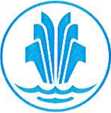 Brněnské vodárny a kanalizace, a. s.Pisárecká 555/1 a, Pisárky, 603 00 BrnoSubjekt je zapsán u Krajského soudu v Brně, oddíl B, vložka 783.OBJEDNÁVKA č.: 42627IČ: 46347275
DIČ: CZ46347275Sensus Česká republika spol. s r.o.Bankovní spojení: KB Brno-město
5501621/0100Olšanská 54/3
13000 Praha 3ŽIŽKOVAdresa pro účty:Brněnské vodárny a kanalizace, a.s
Pisárecká 555/la, Pisárky
603 00 BrnoMísto dodání:Brněnské vodárny a kanalizace, a.s.
J.Svobody 830/12
614 00 BrnoVystaveno dne: 10.10.2016	Vyřizuje: xxxxxxxxxxxxxxxxxxDodat do:	Platební podmínky: 21 dní od doručení fakturyDoprava: Doprava dodavateleNa každé faktuře uvádějte číslo objednávky, v opačném případě nebude proplacena.
Adresa pro elektronické zasílání faktur: bvk@bvk.czObjednávka bude zveřejněna v souladu se zákonem č. 340/2015 Sb., o registru smluv.ND na vodoměr MN Qn 2,5 - Lopatkové kolo, kat.č.68109085	2000 KsND na vodoměr MN Qn 2,5 - Lopatková komora úplná,kat.č.	2000 Ks    68113390ND na vodoměr MN Qn 2,5 - Sítko do vtoku 165mm,kat.č.	5000 Ks    94000889ND na vodoměr MN Qn 2,5 - Těsnění hlavy, kat.č.78126571ND	na	vodoměr	MN	Qn	2,5	-	Soukolí	XN	1,	kat.č.78102048ND	na	vodoměr	MN	Qn	2,5	-	Soukolí	XN	2,	kat.č.78102051ND	na	vodoměr	MN	Qn	2,5	-	Soukolí	XN	3,	kat.č.78103767ND	na	vodoměr	MN	Qn	2,5	-	Soukolí	XN	4,	kat.č.78102058ND	na	vodoměr	MN	Qn	2,5	-	Soukolí	XN	5,	kat.č.7810205910. ND na vodoměr MN Qn 2,5 - Ploché těsnění šroubu reg.165mm,15000 Ks5000 Ks5000 Ks5000 Ks5000 Ks5000 Ks15000 KsT-ME705.01-01-V1OBJEDNÁVKA č.: 42627     kat.č.78182329ND na vodoměr MN Qn 2,5 - Ploché těsnění šroubu reg.	10000 Ks     190mm, kat.č.78105130ND na vodoměr MN Qn 2,5 - Kolík, kat.č.70820662	5000 KsND na vodoměr MN Qn 2,5 - Smyková podložka,kat.č.	1000 Ks     78100604Ceny dle dodatku č.2 (0092/OBCH/15) ke smlouvě
č. Z 0175/2S/12 a ceníku.Předpokládaná cena bez DPH:	226,900.00 CZKVystavil: xxxxxxxxxxxxxxx	Razítko a podpis:Telefon: xxxxxxxxxxxxxx
Fax: xxxxxxxxxxxxxxxxxx
Email: xxxxxxxxxxxxxxxxObjednávka potvrzena e-mailem 19.10.2016